RESULTADO – TOMADA DE PREÇON° 202391TP33560HEAPAO Instituto de Gestão e Humanização – IGH, entidade de direito privado e sem fins lucrativos, classificadocomo Organização Social, vem tornar público o resultado da Tomada de Preços, com a finalidade deadquirir bens, insumos e serviços para o HEMU - Hospital Estadual da Mulher, com endereço à Rua R-7, S/N, Setor Oeste, Goiânia, CEP: 74.125-090.Bionexo do Brasil LtdaRelatório emitido em 28/01/2023 12:30CompradorIGH - HUAPA - HOSPITAL DE URGÊNCIA DE APARECIDA DE GOIÂNIA (11.858.570/0004-86)AV. DIAMANTE, ESQUINA C/ A RUA MUCURI, SN - JARDIM CONDE DOS ARCOS - APARECIDA DE GOIÂNIA, GO CEP: 74969-210Relação de Itens (Confirmação)Pedido de Cotação : 264565124COTAÇÃO Nº 33560 - QUÍMICOS - HEAPA JANEIRO/2023Frete PróprioObservações: *PAGAMENTO: Somente a prazo e por meio de depósito em conta PJ do fornecedor. *FRETE: Só serão aceitas propostas com frete CIF epara entrega no endereço: AV. DIAMANTE, ESQUINA C/ A RUA MUCURI, JARDIM CONDE DOS ARCOS, AP DE GOIÂNIA/GO CEP: 74969210, dia ehorário especificado. *CERTIDÕES: As Certidões Municipal, Estadual de Goiás, Federal, FGTS e Trabalhista devem estar regulares desde a data daemissão da proposta até a data do pagamento. *REGULAMENTO: O processo de compras obedecerá ao Regulamento de Compras do IGH,prevalecendo este em relação a estes termos em caso de divergência.Tipo de Cotação: Cotação NormalFornecedor : Todos os FornecedoresData de Confirmação : TodasFaturamentoMínimoPrazo deEntregaValidade daPropostaCondições dePagamentoFornecedorFrete ObservaçõesCientifica Médica Hospitalar LtdaGOIÂNIA - GOVanessa Nogueira - (62) 3088-9700vendas3@cientificahospitalar.com.brMais informações2dias após123R$ 200,0000R$ 500,0000R$ 300,000016/01/202316/01/202331/01/202330 ddl30 ddl30 ddlCIFCIFCIFnullconfirmaçãoComercial Cirurgica Rioclarense Ltda- SPJAGUARIÚNA - SPUsuário Ws Rioclarense - (19) 9881-86854bionexo@rioclarense.com.brMais informações0dias após-confirmaçãoDMI Material Medico Hospitalar LtdaGOIÂNIA - GODilamar Tome da Costa - (62) 3541-3334dmigyn@hotmail.com2dias apósnullconfirmaçãoMais informaçõesLOGMED DISTRIBUIDORA E LOGISTICAHOSPITALAR EIRELIGOIÂNIA - GO1 dias apósconfirmação45R$ 250,0000R$ 300,000031/01/202316/01/202330 ddl30 ddlCIFnullMariana Borges Garcia - (62) 3565-6457prohospitalph@hotmail.comMais informaçõesPrime Comercio de Produtos HospitalaresLtda - MeGOIÂNIA - GO5 dias apósconfirmaçãoCIFnullGiselly Souza - 6240185882gisellyfs@hotmail.comMais informaçõesProgramaçãode EntregaPreçoUnitário FábricaPreçoProdutoCódigoFabricanteEmbalagem Fornecedor Comentário JustificativaRent(%) Quantidade Valor Total UsuárioDaniellyEvelynPereira DaCLOREXIDINASOLUCAOAQUOSA 0.2%RIOHEX;CM, MAEVE EHOSPFAR NÃOFATURAM PORPENDENCIACLOREX.0,2%DERMO SUAVEAQUOSA 1L,RIOQUIMICACientifica MédicaHospitalar LtdaR$R$R$744,0000616970-LTnull120 UnidadeCruz6,2000 0,00001000ML -UNIDADEFINANCEIRA /20/01/202315:03TotalParcial:R$744,0000120.0Total de Itens da Cotação: 13Total de Itens Impressos: 1Programaçãode EntregaPreçoUnitário FábricaPreçoProdutoCódigoFabricanteEmbalagem Fornecedor Comentário JustificativaRent(%) Quantidade Valor Total UsuárioDaniellyEvelynPereira Da;CIRURGICACAL SODADAComercialCirurgicaRioclarenseLtda- SPFERNANDES:NÃO FATURAPORPENDÊNCIAFINANCEIRA4,30KG GALAO(TPA AZUL),ATRASORBR$R$R$300,00002CAL SODADA15897-GALÃO-2 GalaoCruz150,0000 0,000020/01/202315:03;CBS: NÃOATENDE AFORMA DEPAGAMENTOSOLICITADOPELAINSTITUIÇÃO,SOMENTE AVISTADaniellyEvelynPereira DaCruzCLOREXIDINASOLUCAOALCOOLICA ACLOREXIDINA0,5% SOLHIDROAL.1000MLC/12, VICComercialCirurgicaRioclarenseLtda- SPR$R$R$451401032404--L--228 Unidade216 Frasco11,6600 0,00002.658,48000.5% 1000ML -UNIDADEPHARMA20/01/202315:03CLOREXIDINASOLUCAOCLOREXIDINA0,5% SOLCAIXAComercialCirurgica;CBS,R$R$R$495,7200DaniellyEvelynPereira DaCruzINDUSTRIAFARMACEUTICAE ALFALAGOS:NÃO ATENDEMA FORMA DEPAGAMENTOSOLICITADOPELA2,2950 0,0000ALCOOLICA AHIDROALCOOLICACX C/24FR X100ML, VICRioclarenseLtda- SP0.5% 100ML ->CLOREXIDINASOLUCAOPHARMA20/01/202315:03ALCOOLICA 0.5%FRASCO 100ML -FRASCO-ALMOTOLIAPLASTICADESCARTAVELLACRADA, COMSISTEMA DEINSTITUIÇÃO,SOMENTE AVISTA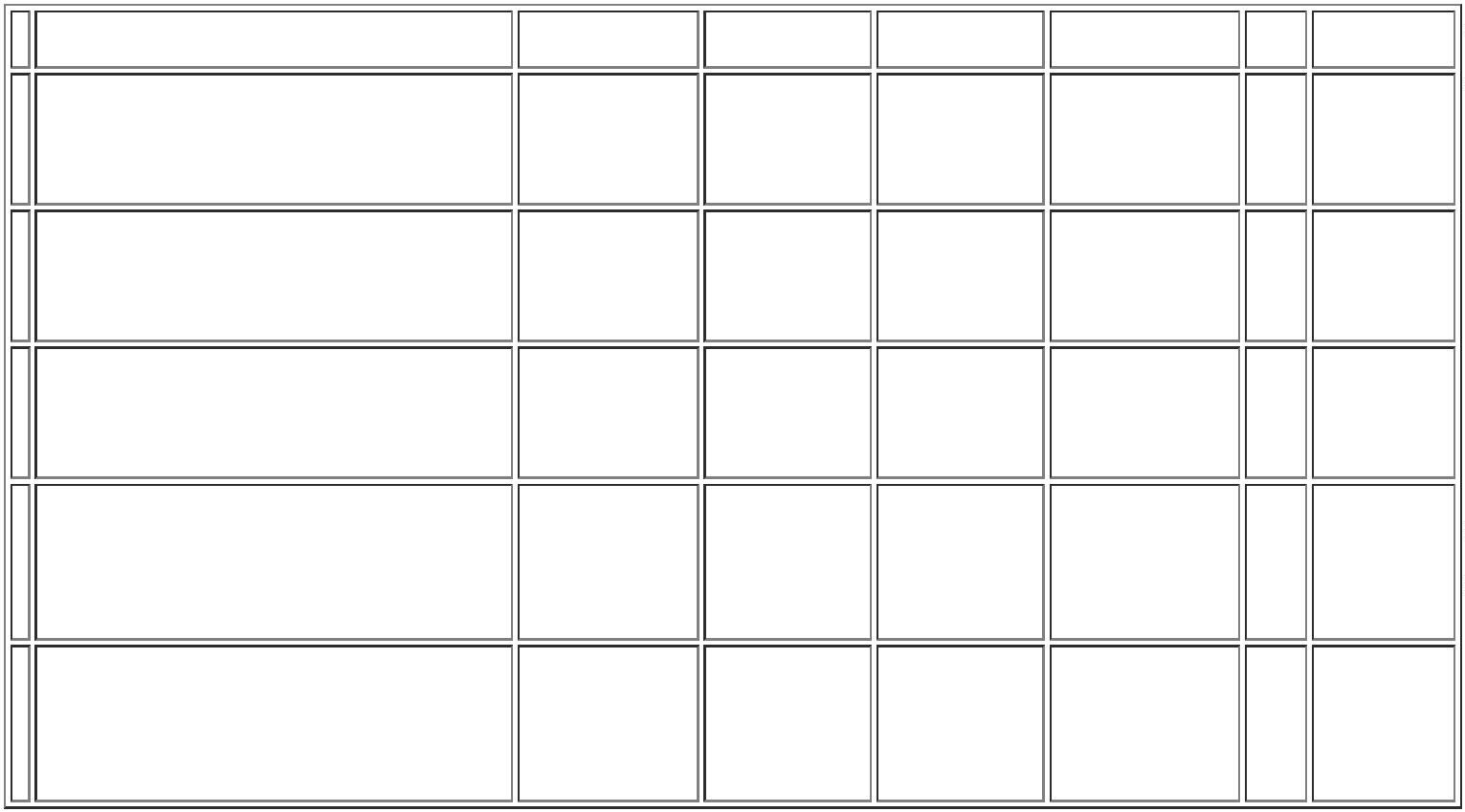 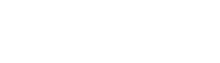 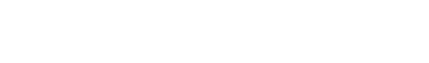 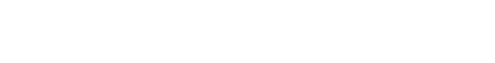 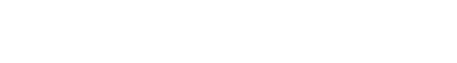 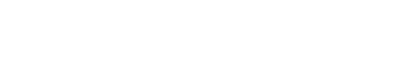 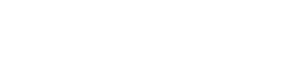 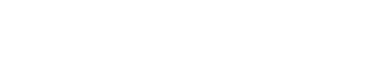 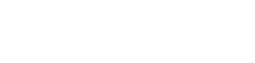 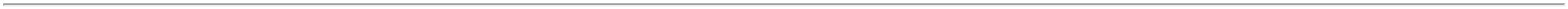 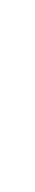 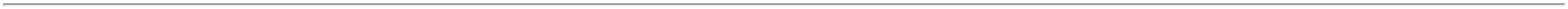 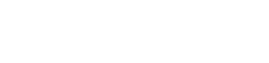 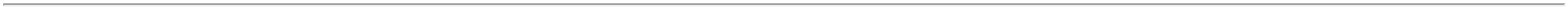 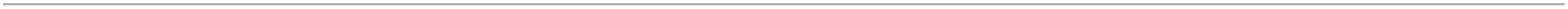 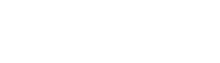 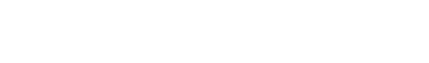 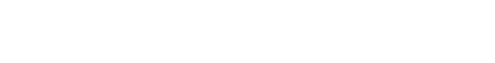 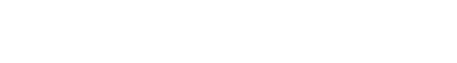 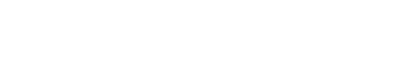 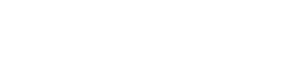 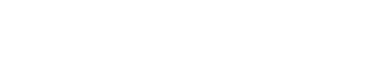 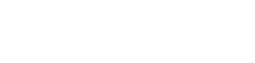 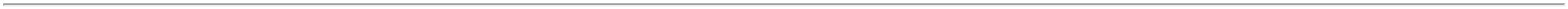 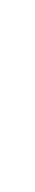 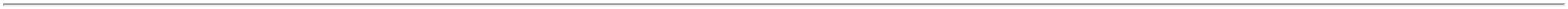 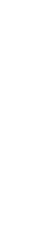 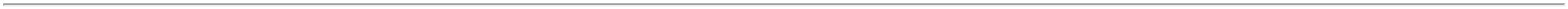 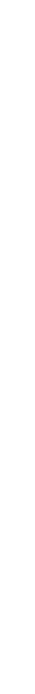 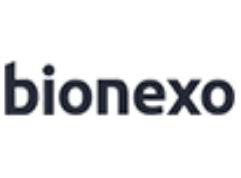 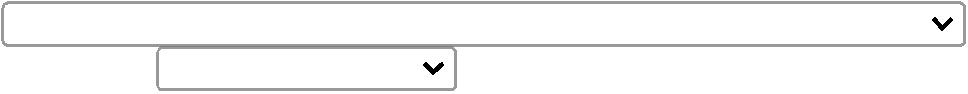 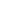 ABERTURA DENAO NECESSITEDE MATERIALCORTANTE , COMTAMPAADICIONAL PARAENCAIXE APOSABERTURA,AUSENCIA DECORANTES,CONSERVANMTESE ODORES.;CBS: NÃOATENDE AFORMA DEPAGAMENTOSOLICITADOPELADaniellyEvelynPereira DaCruzCLOREXIDINASOLUCAODEGERMANTECLOREXIDINA 2%DEGERMANTE100MLALMOTOLIA CXC/24UN - 88192,VIC PHARMAComercialCirurgicaRioclarenseLtda- SPR$R$R$592,2720838722-CAIXA-216 Unidade2% FRASCO00ML -UNIDADE2,7420 0,00001INSTITUIÇÃO,SOMENTE AVISTA20/01/202315:03GLUTARALDEIDOA 2% C/ATIVADOR000ML -> COM5ESTABILIDADEPOR UMPERIODO DE 14DIAS.APRESENTARREGISTRO DESANEANTECATEGORIZADOCOMODESINFETANTEDE ALTO NIVELOUDESINFETANTEDE NIVELINTERMEDIARIO,CONFORME RDCNº 35 DE;INDUSTRIAFARMACEUTICA:NÃO ATENDE AFORMA DEPAGAMENTOSOLICITADOPELAINSTITUIÇÃO, 165,8400 0,0000SOMENTE AVISTA / ATIVA:NÃO FATURADaniellyEvelyn16/10/2010 ERDC Nº31 DE4/07/2011.VIC GLUTARALCLEAR CX C/2GL5000ML - 8184,VIC PHARMAComercialCirurgicaRioclarenseLtda- SPPereira DaCruzR$R$R$995,04001117209-CAIXA-6 Galao0REFERENCIA:STERANIOS 2%OU20/01/202315:03EQUIVALENTE.INCLUSO FITA DATAXA DOPORPENDENCIAFINANCEIRAGLUTARALDEIDO.DEVEAPRESENTARTEMPO MÁX DE20MIN DEIMERSÃO P/DESINFEÇÃOS EFISPQ(FICHA DEINFORM. DESEGURANÇA DEPRODUTOSQUIMICOS)CONFORMENORMA ABNT-NBR 14725 -GALAOTotalParcial:R$668.05.041,5120Total de Itens da Cotação: 13Total de Itens Impressos: 5Programaçãode EntregaPreçoUnitário FábricaPreçoProdutoCódigoFabricanteEmbalagem Fornecedor Comentário JustificativaRent(%) Quantidade Valor Total Usuário;RMGEL P/ ECG C/ALTACONDUTIVIDADEHIDROSSOLUVELHOSPITALAR:NÃO FATURAMPORPENDENCIAFINANCEIRA /ATIVA: NÃOFATURA PORPENDENCIAFINANCEIRADaniellyEvelynGEL PARA ECG100G ALMOTOLIA, UNIDADEMULTIGELDMI MaterialMedicoHospitalar LtdaPereira DaCruzR$R$R$348,0000104814-null200 Frasco100ML -> GELPARA ECG1,7400 0,000020/01/2023FRASCO COM 100GR - FRASCO15:03TotalParcial:R$348,0000200.0Total de Itens da Cotação: 13Total de Itens Impressos: 1Programaçãode EntregaPreçoUnitário FábricaPreçoProdutoCódigoFabricanteEmbalagem Fornecedor Comentário JustificativaRent(%) Quantidade Valor Total Usuário;HOSPFAR,DISTRIMIX, CME RMHOSPITALAR:NÃO FATURAMPORDaniellyEvelynPereira DaALCOOL LIQUIDOLOGMEDDISTRIBUIDORAE LOGISTICAHOSPITALAREIRELI70% 1000ML ->ALCOOL 70%1000ML C/12,J.FEREZALCOOL ETILICOPENDENCIAFINANCEIRA /METHABIO EMAEVE: NÃORESPONDERAME-MAIL DEHOMOLOGAÇÃO/R$R$R$1518-CXnull804 LitroCruz70% SOLUCAOFRASCO 1000MLLITRO5,7000 0,00004.582,800020/01/2023-15:03CLOREXIDINASOLDEGERMANTE;CBS E STOCK:NÃO ATENDEMA FORMA DEPAGAMENTOSOLICITADOPELAINSTITUIÇÃO,SOMENTE AVISTADaniellyEvelyn2% 1000ML ->CLOREXIDINASOLUCAOLOGMEDDISTRIBUIDORAE LOGISTICAHOSPITALAREIRELICLOREXIDINA 2%DEGERMANTE1000ML,Pereira DaCruzR$R$R$3514-CXAnull120 LitroDEGERMANTE17,3000 0,00002.076,000021% FRASCO000ML -.RIOQUIMICA20/01/202315:03FRASCO SEMDISPENSADORLITRO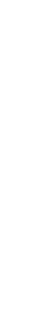 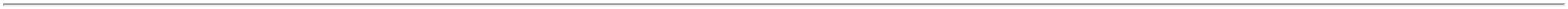 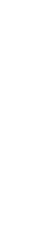 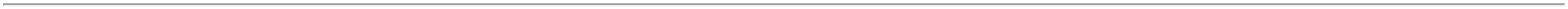 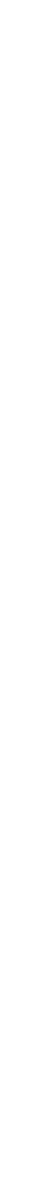 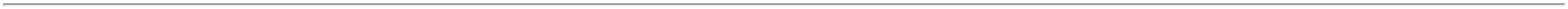 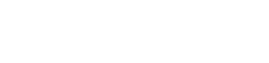 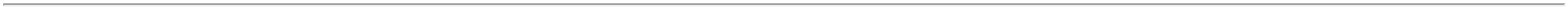 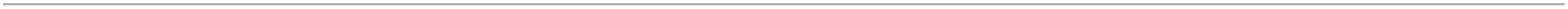 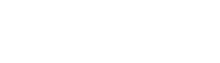 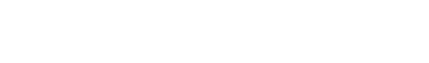 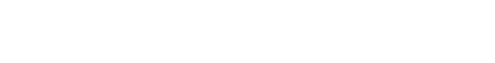 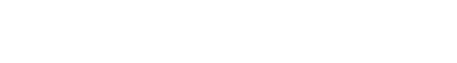 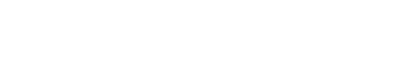 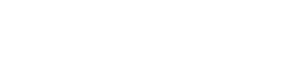 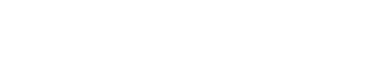 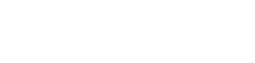 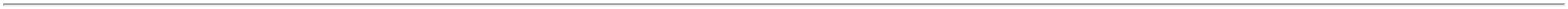 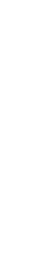 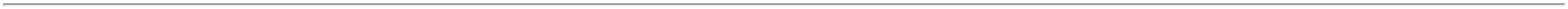 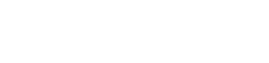 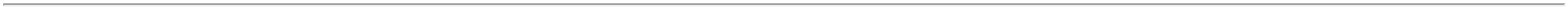 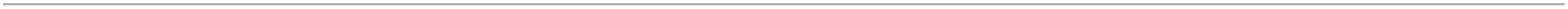 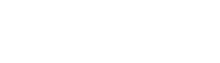 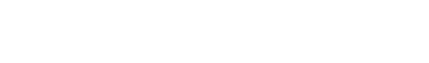 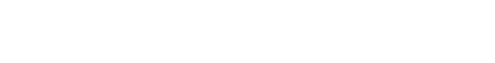 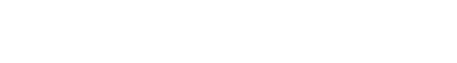 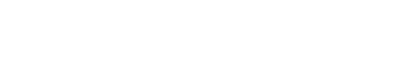 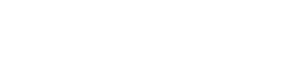 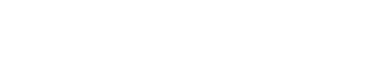 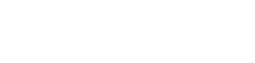 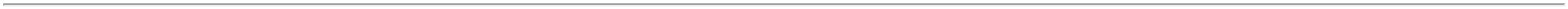 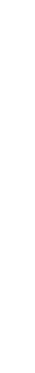 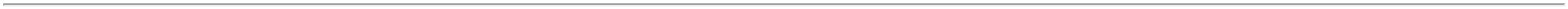 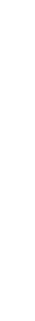 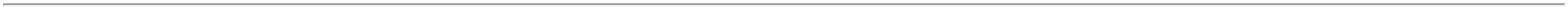 TotalParcial:R$924.06.658,8000Total de Itens da Cotação: 13Total de Itens Impressos: 2Programaçãode EntregaPreçoUnitário FábricaPreçoProdutoCódigoFabricanteEmbalagem Fornecedor Comentário JustificativaRent(%) Quantidade Valor Total Usuário;MED CENTER:NÃO ATINGECLOREXIDINA,2 %SOLUCAOCLOREXIDINA 0,2 AQUOSA 100 Prime Comercio0FATURAMENTOMÍNIMO / CBS:NÃO ATENDE AFORMA DEDaniellyEvelynPereira DaCLOREXIDINASOLUCAOAQUOSA A 2%% SOLUCAOAQUOSA 100 ML.,INDALABORML. - 0,2 -Frasco -SOLUCAOAQUOSA -INDALABORFrascode ProdutosHospitalaresLtda - MeR$R$R$294,0000732457-null140 FrascoCruzPAGAMENTOSOLICITADOPELA2,1000 0,0000100ML - FRASCO20/01/202315:03INSTITUIÇÃO,SOMENTE AVISTA;CBS: NÃOATENDE AFORMA DEPAGAMENTOSOLICITADOPELAINSTITUIÇÃO,SOMENTE AVISTA / NL:NÃO FATURAPORFORMOLDaniellyEvelynPereira DaCruzLIQUIDO 10%FRASCO 1000ML-> FORMOLLIQUIDO 10%FRASCO 1000MLPrime Comerciode ProdutosHospitalaresLtda - MeFORMOL 10%TAMPONADO1000ML, D.G.LR$R$R$600,0000938955-UNnull50 Frasco12,0000 0,000020/01/202315:03-FRASCOPENDÊNCIAFINANCEIRATotalParcial:R$894,0000190.0Total de Itens da Cotação: 13Total de Itens Impressos: 2TotalGeral:R$2102.013.686,3120Clique aqui para geração de relatório completo com quebra de página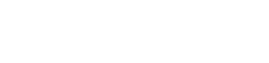 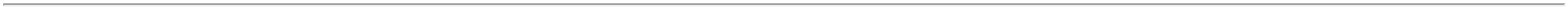 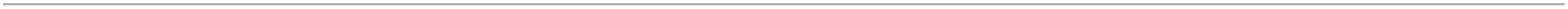 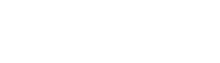 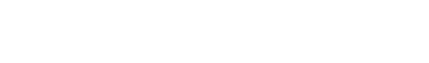 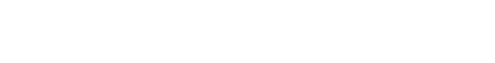 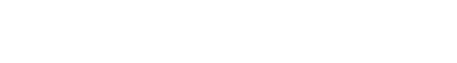 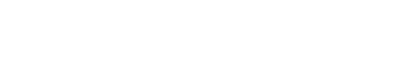 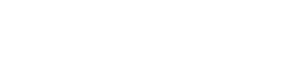 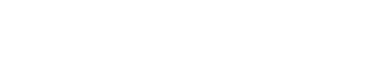 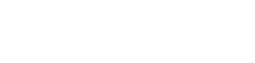 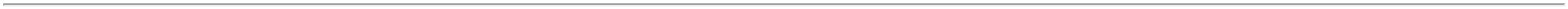 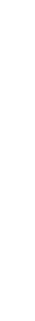 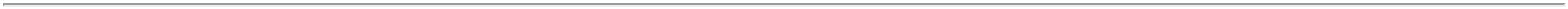 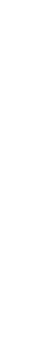 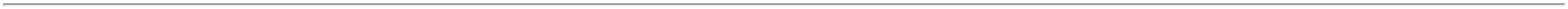 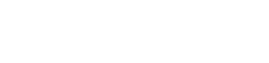 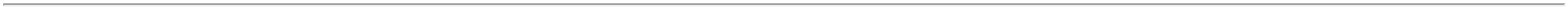 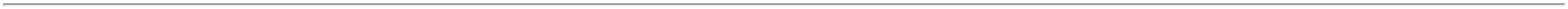 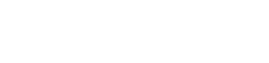 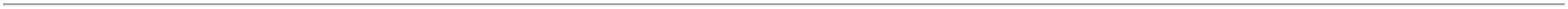 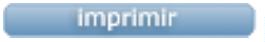 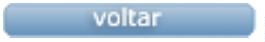 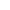 